Comité de Desarrollo y Propiedad Intelectual (CDIP)Decimoquinta sesiónGinebra, 20 a 24 de abril de 2015FLEXIBILIDADES EN MATERIA DE PATENTES EN EL MARCO JURÍDICO MULTILATERAL Y SU APLICACIÓN LEGISLATIVA EN LOS PLANOS NACIONAL Y REGIONAL – PARTE IVDocumento preparado por la Secretaría	En el marco de los debates sobre la recomendación Nº 14 de la Agenda para el Desarrollo celebrados durante la decimotercera sesión del Comité de Desarrollo y Propiedad Intelectual (CDIP), los Estados miembros pidieron a la Secretaría que preparara un documento en el que se examinaran dos nuevas flexibilidades en materia de patentes:a)	la flexibilidad para aplicar o no sanciones penales a la hora de hacer valer los derechos de patente (artículo 61 del Acuerdo sobre los ADPIC);  yb)	medidas relativas a la seguridad que pueden dar lugar a una limitación de los derechos de patente (las denominadas “excepciones relativas a la seguridad”) (artículo 73 del Acuerdo sobre los ADPIC).	En el presente documento se atiende dicha petición.	Se invita al CDIP a tomar nota del contenido del presente documento y de sus Anexos.I.	RESUMEN	Durante su decimotercera sesión, celebrada del 19 al 23 de mayo de 2014, el Comité de Desarrollo y Propiedad Intelectual (CDIP) examinó el documento CDIP/10/11 relativo a la labor futura sobre las flexibilidades en materia de patentes en el marco jurídico multilateral, y acordó pedir a la Secretaría que preparara un documento, en base a una compilación de datos y sin formular recomendación alguna, en el que se estudiaran dos nuevas flexibilidades en materia de patentes para su examen en una sesión futura del CDIP, a saber, la flexibilidad para aplicar o no sanciones penales a la hora de hacer valer las los derechos de patente (artículo 61 del Acuerdo sobre los ADPIC), y medidas relativas a la seguridad que pueden dar lugar a una limitación de los derechos de patente (las denominadas “excepciones relativas a la seguridad”) (artículo 73 del Acuerdo sobre los ADPIC).	La metodología utilizada para preparar el presente documento es la misma que ha adoptado el CDIP en sus labores anteriores relacionadas con las flexibilidades en materia de patentes, en particular para los documentos CDIP/5/4 Rev., CDIP/7/3 Rev. y CDIP/13/10 Rev.  En el presente documento se presenta un número no exhaustivo de flexibilidades en el ámbito de las patentes, junto con una formulación conceptual de cada una de ellas.  El documento incluye dos anexos, a saber, cuadros en los que se clasifican diversos aspectos de las flexibilidades estudiadas y las correspondientes disposiciones jurídicas aplicadas en varias jurisdicciones.	El documento se divide en dos partes:a)	la primera parte se centra en la flexibilidad para aplicar o no sanciones penales a la hora de hacer valer los derechos de patente.  Tras una breve introducción, se describe el marco jurídico internacional.  Después de esta referencia al marco jurídico internacional, el documento repasa la existencia de disposiciones normativas sobre sanciones penales en el plano nacional.  Esta primera parte termina con una clasificación de las características principales que se pueden extraer de las disposiciones legales existentes sobre sanciones penales en este ámbito.b)	la segunda parte ilustra las diversas medidas aplicadas en el plano nacional, en materia de seguridad, en base a las denominadas “excepciones relativas a la seguridad”.II.	FLEXIBILIDAD PARA APLICAR O NO SANCIONES PENALES A LA HORA DE HACER VALER LOS DERECHOS DE PATENTEA.	INTRODUCCIÓN	Para garantizar su eficacia, los sistemas de propiedad intelectual, en todo el mundo, establecen procedimientos y sanciones en los supuestos de vulneración de los derechos de los titulares de derechos de P.I.  En líneas generales, estos recursos pueden clasificarse en tres categorías:  acciones civiles, medidas administrativas y sanciones penales.  Estas últimas, sobre las que trata el presente documento, son la consecuencia aparejada a una violación del derecho penal, que tipifica determinadas conductas como delitos.	Existe una larga tradición de protección de determinadas categorías de derechos de P.I. mediante la imposición de sanciones penales, por ejemplo, en 1897, los Estados Unidos de América introdujeron las sanciones penales en su Ley de derechos de autor de 1790, disponiendo que aquellas sólo se aplicarían a un número limitado de infracciones cometidas “dolosamente” y “con ánimo de lucro”.  En el ámbito de las patentes, el interés por las sanciones penales se ha observado en determinadas jurisdicciones, y la imposición de sanciones penales ha llegado a ser adoptada en toda una serie de países.  Sin embargo, tanto académicos como especialistas del ámbito de la industria han alertado sobre los problemas que se pueden derivar de la aplicación de sanciones penales para hacer valer los derechos de patente.B.	MARCO JURÍDICO INTERNACIONAL 	Por lo que se refiere al marco jurídico internacional, el artículo 61 del Acuerdo sobre los ADPIC dispone que “los Miembros establecerán procedimientos y sanciones penales al menos para los casos de falsificación dolosa de marcas de fábrica o de comercio o de piratería lesiva del derecho de autor a escala comercial”.  Con respecto a esta disposición, en el Informe del Grupo Especial de la Organización Mundial del Comercio (OMC) en el asunto China – Medidas que afectan a la protección y observancia de los derechos de propiedad intelectual (WT/DS362/R) (“China – Derechos de propiedad intelectual”), se afirmó que el uso de la palabra “establecerán” denota obligatoriedad, y efectivamente el artículo 61 impone una obligación a los Miembros de la OMC, pero también se especificó que la primera frase del artículo 61 contiene “no menos de cuatro limitaciones a la obligación que establece”.  Estas limitaciones son las siguientes:  que la obligación de imponer sanciones penales se aplica a las marcas de fábrica o de comercio y al derecho de autor, y no a todos los derechos de propiedad intelectual abarcados por el Acuerdo sobre los ADPIC;  que se aplica a la falsificación y la piratería, y no a todas las modalidades de infracción;  que la obligación se aplica cuando los actos de falsificación de marcas o la piratería lesiva de derechos de autor se cometan “con dolo”;  y cuando tales actos se cometan “a escala comercial”.  Por lo que se refiere al alcance de la primera de estas limitaciones, el Grupo Especial dejó claro que la obligatoriedad de los procedimientos penales no se extiende a otros derechos de propiedad intelectual más allá de las marcas y los derechos de autor.	La cuarta frase del artículo 61 implica la inexistencia de obligación alguna, en el plano multilateral, de imponer sanciones penales a la vulneración de otros derechos de propiedad intelectual distintos de las marcas y los derechos de autor.  De hecho, la primera cláusula de la cuarta frase del artículo 61 denota permisividad:  “Los Miembros podrán prever la aplicación de procedimientos y sanciones penales en otros casos de infracción de derechos de propiedad intelectual”, en contraste con la naturaleza imperativa de la primera frase.  A propósito de esto, el Informe del Grupo Especial en el asunto China – Derechos de propiedad intelectual sentenció:  “La cuarta frase del artículo 61 da a los Miembros la posibilidad de tipificar penalmente otras infracciones de derechos de propiedad intelectual, en particular cuando se cometan con dolo y a escala comercial.  A pesar de la posible gravedad de tales infracciones, el artículo 61 no crea la obligación de tipificarlas penalmente”.	Dado que las patentes quedan excluidas del alcance de la citada disposición, no existe ninguna obligación internacional por la cual los Miembros de la OMC deban adoptar sanciones penales en los supuestos de vulneración de patentes.  A este respecto, el artículo 61 especifica que “los Miembros podrán prever la aplicación de procedimientos y sanciones penales en otros casos de infracción de derechos de propiedad intelectual, en particular cuando se cometa con dolo y a escala comercial”.  El establecimiento de procedimientos y sanciones penales puede constituir un elemento poderosamente disuasorio contra el emprendimiento de actividades comerciales basadas en la violación de derechos de P.I.;  de hecho, se ha llegado a afirmar que “el riesgo de enfrentarse a la imposición de sanciones penales puede en muchos casos ser suficientemente fuerte como para disuadir a una empresa de llevar a cabo actividades que un titular de derechos de P.I. pudiera considerar lesivas de sus derechos”.	Los derechos de patente son objeto de un enfoque distinto en lo referente a la adopción de sanciones penales, que contrasta con el aplicado a los derechos de autor y a las marcas.  Existen varias explicaciones a esta diferencia.  Por ejemplo, se ha argumentado que los infractores de marcas y derechos de autor “causan un mayor daño y/o requieren castigos más severos para ser disuadidos que los infractores de patentes”, y también que mientras determinadas industrias ejercen presión para intentar que se refuerce la protección de otras categorías de propiedad intelectual (especialmente de los derechos de autor), otros sectores no logran alcanzar entre sí un acuerdo acerca de cuál debería ser el nivel de protección adecuado para las patentes”.	En relación con la imposición de sanciones penales frente a la vulneración de los derechos de patente, se ha observado que “la criminalización proporcionaría sólidos motivos a los infractores de patentes que actuaran dolosamente para cesar en sus actividades ilícitas (o, al menos, para no contemplar la actividad ilícita como primera opción) y con ello se reducirían los daños ocasionados a los titulares de las patentes”.  También se ha señalado que los procedimientos penales, a diferencia de los del orden civil, corren a cargo del Estado, lo cual podría suponer un ahorro de costos para los titulares de patentes, puesto que la litigación sobre patentes en el orden civil puede resultar muy cara y quedar prácticamente fuera de alcance para muchos titulares de derechos.	Los partidarios de que los procedimientos de infracción de patente se sustancien en el orden civil han llamado la atención sobre la peculiaridad de los derechos de patente y, en particular, sobre los aspectos concernientes a su alcance y a su validez.  A este respecto, el Chartered Institute of Patent Agents -Instituto de Agentes Colegiados de Patentes- (CIPA por sus siglas en inglés), en sus comentarios sobre el proyecto de Directiva de la Unión Europea relativa a las medidas penales destinadas a garantizar el respeto de los derechos de propiedad intelectual, observó que las sanciones penales no resultan necesariamente adecuadas en el campo de las patentes:  “aunque las patentes se someten a un examen exhaustivo, es frecuente que en los procedimientos de infracción (con posterioridad al otorgamiento de la patente) se susciten dudas en cuanto al alcance de la protección de la patente y se cuestione si ésta abarca un determinado producto o proceso;  la propia validez de la patente puede ser cuestionada;  en muchas ocasiones, estos argumentos influyen los unos sobre los otros –el competidor alegará que su actividad no interfiere con el alcance válido de la patente.  Si se adoptan sanciones penales contra la vulneración de patentes, las incertidumbres sobre el alcance de la protección de la patente y sobre su validez generarían un factor disuasivo considerable entre los competidores, incluso con respecto a actividades que pudieran entrar dentro del alcance de una patente”.  Adicionalmente, desde la doctrina académica se ha señalado que el riesgo de una disuasión exagerada en el ámbito de las patentes podría suponer un alto costo para la sociedad, ya que el miedo a sufrir sanciones penales podría obstaculizar el desarrollo de las nuevas tecnologías, incluso en algunos sectores sensibles de particular interés para la población, como por ejemplo la salud pública.	Diversas razones políticas han sido esgrimidas contra la criminalización de la vulneración de patentes;  a este respecto, el Honorable Juez Louis Harms, Magistrado de Apelación del Tribunal Supremo de Sudáfrica, autor de un estudio presentado en la cuarta sesión del Comité Asesor sobre Observancia de la OMPI, señaló ocho de estas razones:  los tribunales penales no están cualificados, en términos generales, para tratar cuestiones relativas a patentes;  una patente dada puede englobar muchas “invenciones”;  la defensa habitual ante la infracción suele ser la invalidez de la patente;  puede que el producto del titular de la patente no esté hecho de acuerdo con la patente;  puede que el producto del infractor no sea una copia del producto del titular de la patente tal como se comercializa;  a los funcionarios encargados del cumplimiento de la ley y a los funcionarios de aduanas les resulta prácticamente imposible determinar si un producto en particular es un producto infractor;  los litigios sobre patentes son caros;  y en el transcurso de los litigios sobre patentes hay un porcentaje importante de patentes que se revocan.	La experiencia muestra que, en el plano nacional, se han establecido sanciones penales en los procedimientos destinados a hacer valer los derechos de patente en una serie de países.  En el plano regional, exceptuando el Acuerdo de Bangui relativo a la Creación de una Organización Africana de la Propiedad Intelectual (OAPI), no existen más ejemplos ya que el debate en el seno de la Unión Europea quedó en suspenso.  Tampoco existe ningún ejemplo en el plano internacional, pues el tratado más recientemente adoptado en materia de observancia, a saber, el Acuerdo Comercial contra la Falsificación (ACTA, por sus siglas en inglés), no prevé el establecimiento de sanciones penales en los supuestos de infracción de patentes.C.	APLICACIÓN NACIONAL 	Un determinado número de países ha decidido no adoptar sanciones penales frente a la infracción de patentes, mientras que otros han optado por lo contrario.  Entre estos últimos, las soluciones adoptadas son muy diversas.  Por ejemplo, según se desprende de un estudio, en Europa, donde no existe ninguna norma de la Unión Europea a este respecto, son sólo seis los Estados miembros que no han dispuesto sanciones penales frente a la infracción de patentes;  Japón introdujo la imposición de sanciones penales frente a la vulneración de patentes mediante la promulgación de su Ley de patentes en 1959, la cual, cuando fue revisada en 2006 para endurecer el efecto disuasorio contra las infracciones, alargó la duración de la pena de prisión de un máximo de cinco años hasta un máximo de diez, e incrementó la cuantía de las multas de 5 millones hasta 10 millones de yenes japoneses;  también numerosos países en desarrollo de distintas regiones del mundo han criminalizado la infracción de patentes.  Aunque entre las diversas disposiciones legales, ya pertenezcan al ámbito del derecho penal o al derecho de patentes, existen diferencias importantes, también pueden identificarse entre todas ellas determinados elementos comunes que merecen ser destacados.a)	La conducta	La conducta material constitutiva del delito consiste en un acto de explotación de la invención sin la autorización del titular de la patente.  Algunos Estados miembros establecen una descripción más detallada de la conducta.	Casi siempre se incluye una referencia expresa al elemento psicológico de intencionalidad en la tipificación del delito, pues la intencionalidad de la infracción es la base para la aplicación de la sanción penal.  De hecho, si el acto ha sido cometido sin intención de vulnerar el derecho de patente, sólo procedería la aplicación de una medida de subsanación civil.  A este respecto, los legisladores nacionales han empleado expresiones diversas:  “todo aquél que, a sabiendas, cometa/lleve a cabo (…)”;  “todo aquél que, de forma ilícita y a sabiendas, cometa (…)”; “con intención malévola o fraudulenta”;  “todo aquél que intencionadamente o dolosamente lleve a cabo (…)”;  “todo aquél que fraudulentamente use (…)”;  “todo aquél que, conscientemente, recepte (…)”;  “infracción/violación deliberada”;  “persona que infrinja intencionadamente”;  “perjudique a sabiendas (...)”;  “todo aquél que, a sabiendas e intencionadamente, lleve a cabo (…)”;  “infracción intencionada”;  “que infrinja dolosamente (…)”.	Cabe destacar que las leyes de patentes de algunos países aluden no sólo a una conducta intencionada, es decir, a un acto cometido a sabiendas o con el deseo de alcanzar el resultado de la conducta concreta (conducta dolosa), sino también a la conducta de negligencia grave, y extienden el ámbito de aplicación de las sanciones penales a determinadas conductas que no van acompañadas de una intencionalidad dolosa de vulnerar derechos de patentes.  La conducta de negligencia grave ha sido contemplada, por ejemplo, en las leyes de patentes de Samoa y de Suecia, mientras que en Dinamarca, si la vulneración ha sido cometida con negligencia grave, sólo se aplicarán sanciones pecuniarias (sin embargo, la intención de cometer la infracción constituye una circunstancia agravante que permite aplicar la pena de prisión).	Merece ser mencionado el hecho de que el elemento psicológico, y en particular la voluntad dolosa de infringir la patente, también tienen su importancia en los países en los cuales la legislación sólo dispone medidas civiles de subsanación y no establece sanciones penales.  Por ejemplo, en los Estados Unidos de América, la vulneración dolosa de una patente da lugar a la denominada indemnización por daños punitivos, mientras que en Bélgica la mala fe del infractor es relevante para la determinación de las acciones civiles de subsanación;  en el Reino Unido, finalmente, si la infracción no fue intencionada, la indemnización de daños será menor.	En algunos países, la comisión de la infracción a escala comercial constituye uno de los elementos del delito, mientras que en otras legislaciones es una circunstancia agravante.b)	Sanciones	Las sanciones aplicables en los supuestos de vulneración de patentes suelen consistir en una sanción pecuniaria (multa) o en una pena restrictiva de la libertad personal (prisión).  Estas sanciones pueden ser combinadas;  excluirse mutuamente (es decir, ser impuestas alternativamente);  o puede ser aplicada una primera pena de multa como base, y una segunda pena de prisión sólo en presencia de circunstancias agravantes.	Según los países, la cuantía de las sanciones es muy diversa.  El importe de las penas de multa puede oscilar desde sumas relativamente bajas de 100 euros hasta 100.000 euros, e incluso hasta 300.000 euros.  Otra forma de calcular la sanción es la que toma en consideración el salario mínimo mensual legalmente establecido del presunto infractor.  En cuanto a las penas de prisión, los términos varían significativamente;  por ejemplo, pueden oscilar entre desde seis meses a tres años hasta de 5 años a 12 años.  También existen otras sanciones, como la publicación de la sentencia, la destrucción de los productos infractores,  la retirada del mercado de los productos infractores o el trabajo obligatorio.c)	Circunstancias agravantes	Entre las circunstancias que pueden influir en el agravamiento de las penas, figuran:  que la infracción haya sido cometida a través de una red de comunicación pública en línea;  que la infracción se refiera a productos que representen un riesgo para la salud o la seguridad humana o animal;  la reincidencia;  que la infracción se haya cometido a escala comercial;  que la infracción haya generado una ganancia material (para el infractor) o un daño material (al titular del derecho),  y que el infractor ostente una determinada posición.III.	MEDIDAS RELATIVAS A LA SEGURIDAD QUE PUEDEN DAR LUGAR A UNA LIMITACIÓN DE LOS DERECHOS DE PATENTE (LAS DENOMINADAS “EXCEPCIONES RELATIVAS A LA SEGURIDAD”)A.	INTRODUCCIÓN	El concepto de soberanía nacional radica en el núcleo del derecho internacional;  se ha afirmado que cada estado es igualmente soberano a los demás y que es la máxima autoridad dentro de los límites de su territorio.  En un sentido, este concepto denota la independencia de un estado en sus funciones con exclusión de los demás.  Sin embargo, debido a la globalización y a la creciente integración económica, se ha incrementado la regulación internacional.	La conexión entre el comercio internacional y la seguridad nacional se retrotrae a 1947, con la aparición del Acuerdo General sobre Aranceles Aduaneros y Comercio (GATT).   Las disposiciones en materia de patentes que se consideran pertinentes para la seguridad nacional también son frecuentes en los acuerdos bilaterales, regionales e internacionales.B.	MARCO JURÍDICO INTERNACIONAL 	En los acuerdos multilaterales sobre patentes se ha prestado especial atención a la necesidad de preservar la libertad necesaria de sus miembros para adoptar medidas que se consideren adecuadas a fin de proteger los intereses de la seguridad nacional.  Se encuentran disposiciones de ese tenor tanto en los tratados administrados por la OMPI, como el Tratado de Cooperación en materia de Patentes (PCT), el Tratado de Budapest sobre el Reconocimiento Internacional del Depósito de Microorganismos a los fines del Procedimiento en materia de Patentes (Tratado de Budapest), y el Tratado sobre el Derecho de Patentes (PLT), como en el Acuerdo sobre los ADPIC.	Con respecto al PCT, cabe señalar que en el párrafo 8) del artículo 27 se afirma con claridad que no podrá interpretarse ninguna disposición del Tratado en el sentido de que limita la libertad de cualquier Estado contratante de aplicar “las medidas que considere necesarias para preservar su seguridad nacional”;  además, en el Reglamento del PCT, en el inciso a) del párrafo 1) de la regla 22, se reconoce que, con arreglo a las prescripciones relativas a la seguridad nacional, podrá impedirse que la Oficina receptora transmita a la Oficina Internacional el ejemplar original de la solicitud internacional.  Por consiguiente, en el marco del PCT, existe una flexibilidad fundamental para que las Partes contratantes adopten disposiciones encaminadas a proteger la seguridad nacional en sus legislaciones nacionales de patentes:  por ejemplo, disposiciones que permitan que la oficina de patentes, actuando como Oficina receptora de una solicitud internacional, impida la tramitación del ejemplar original hasta que lo autorice el organismo nacional competente.	Por lo que se refiere a otros tratados administrados por la OMPI, el panorama es el siguiente:  por una parte, el Tratado de Budapest, en su artículo 5, prevé la posibilidad de que se establezcan restricciones a la exportación desde el territorio de un Estado contratante o la importación al mismo de microorganismos destinados a ser depositados en virtud del Tratado, en el caso en que la restricción sea necesaria en consideración de la seguridad nacional o de otras circunstancias determinadas, y, por otra parte, en lo tocante al PLT, la llamada “excepción relativa a la seguridad” (artículo 4 del PLT) ha sido reglamentada con un gran alcance:  “nada de lo dispuesto en el presente Tratado y el Reglamento limitará la libertad de una Parte contratante de adoptar cualquier medida que considere necesaria para salvaguardar sus intereses esenciales en materia de seguridad”. 	Finalmente, en el Acuerdo sobre los ADPIC, el artículo 73 prevé una excepción general para aquellas cuestiones que se consideren esenciales para los intereses de la seguridad nacional.  Este artículo establece tres tipos de excepciones en materia de seguridad:  a saber, una limitación al suministro de informaciones cuya divulgación el Estado miembro considere contraria a los intereses esenciales de su seguridad;  la adopción de todas aquellas medidas que el Miembro estime necesarias para la protección de los intereses esenciales de su seguridad;  y la adopción de medidas en cumplimiento de las obligaciones por él contraídas en virtud de la Carta de las Naciones Unidas para el mantenimiento de la paz y la seguridad internacionales.	En relación con la definición de qué puede considerarse un “interés esencial para la seguridad”, algunos autores afirman que cada Estado miembro de la OMPI tiene potestad para definir cuáles son sus propios “intereses esenciales de seguridad”.  Por ello, sugieren que esta cuestión no debería quedar sometida al Entendimiento sobre Solución de Diferencias de la OMC (ESD), es decir, que dicha Organización no es la conveniente para decidir si la razón por la cual un determinado Estado miembro ha adoptado una medida de seguridad con arreglo al artículo 73 se corresponde efectivamente con un “interés esencial de su seguridad”.  La OMC no es percibida con carácter general como un foro apropiado para dirimir este tipo de controversias, a diferencia del GATT de 1947.C.	APLICACIÓN NACIONAL	En virtud de la flexibilidad prevista en el artículo 73 del Acuerdo sobre los ADPIC, los Estados miembros pueden optar entre establecer, o no, en su legislación nacional, “excepciones relativas a la seguridad”.  En el marco del Derecho de patentes, en particular, estas medidas han abarcado distintos aspectos:  por una parte, medidas de seguridad aplicables al procedimiento de tramitación de las patentes, y, por otra parte, medidas de exclusión de la patentabilidad y otras medidas en el campo de las invenciones relativas a la energía atómica.a)	Medidas de seguridad en relación con el procedimiento de tramitación de patentes 	Una serie de países han optado por establecer en su legislación nacional la posibilidad de declarar “secretas” determinadas solicitudes de patente.  Por lo general, esto se traduce en que ni la solicitud de patente ni el documento final de patente son publicados.	En algunos países, las leyes de patentes otorgan a la oficina de patentes la facultad de mantener en secreto la información que pueda ser de interés para la seguridad nacional,  y en otros casos, la oficina de patentes remite la solicitud de patente a la autoridad competente de verificar si la invención es susceptible de afectar a la defensa o a la seguridad nacionales.  La autoridad encargada del examen del carácter “secreto” de la invención puede variar de un país a otro;  por ejemplo, en Egipto, dependiendo de la materia de que se trate, la autoridad competente a estos efectos podrá ser el Ministro de Defensa, el Ministro de Producción Militar, el Ministro del Interior o el Ministro de Sanidad.  En Albania, en los Países Bajos y en Nueva Zelandia, la autoridad competente para calificar una invención como “secreto de estado” es el Ministro de Defensa.  En el Reino Unido, la autoridad encargada de decidir si la publicación de la solicitud o la publicación o comunicación de la información en cuestión podría ser perjudicial para la seguridad nacional o para la seguridad de la población es el Secretario de Estado.	Teniendo en cuenta que los Estados miembros son soberanos para definir cuáles son los “intereses esenciales de su seguridad”, y para decidir qué medidas adoptar para proteger dichos intereses, las soluciones legales y la práctica en esta materia son muy diversas de un país a otro.  Sin embargo, los elementos comunes que se observan entre todas ellas pueden agruparse con arreglo a la siguiente clasificación:  determinación de las invenciones que deben quedar sujetas al régimen de secreto;  obligación de demorar/evitar la publicación de dichas solicitudes de patente;  compensación por la explotación de la invención por parte del Estado o por la expropiación de la invención;  y restricciones a la patentabilidad en otros países de la invención sujeta al régimen de secreto.i)	determinación de las invenciones que deben quedar sujetas al régimen de secreto	El tipo de invenciones que deben quedar sujetas al régimen de secreto puede variar de un país a otro.  En algunos países, deben mantenerse secretas las invenciones que se refieran a la defensa nacional, que afecten a los intereses de la defensa del estado o que resulten de interés a los efectos de la defensa.  La Ley de patentes polaca, por ejemplo, establece una definición específica de las invenciones relativas a la defensa nacional y a la seguridad del Estado, mientras que otros países se refieren a las invenciones que afecten a la seguridad de la población, a las invenciones cuya divulgación podría ser perjudicial para la seguridad nacional, o a las invenciones perjudiciales tanto para la defensa y seguridad nacionales como para la seguridad de la población (por ejemplo, Luxemburgo, Montenegro y Kenia) o a las invenciones que puedan perjudicar al interés o a la seguridad de la nación (Malasia).	En la misma línea, las leyes de algunos países mencionan las invenciones relativas a las armas;  por ejemplo, las leyes de Bangladesh y del Canadá se refieren a las invenciones relativas a mejoras en los instrumentos o municiones de guerra.  En parecidos términos, la Ley de patentes danesa se refiere a las “invenciones relativas al material de guerra y a los procesos de fabricación de material de guerra”.	Algunos países han introducido conjuntos de normas más elaborados sobre las invenciones secretas:  por ejemplo, la Ley de patentes de Bulgaria, en su artículo 24, explica que “se considerarán secretas aquellas invenciones que contengan información clasificada sobre alguna materia considerada secreto de estado en el sentido del artículo 25 de la Ley de protección de la información clasificada”.  Esta última disposición establece que “por secreto de estado se entenderá toda información, referida en la Lista 1, con respecto a la cual un acceso no autorizado podría suponer una amenaza o un perjuicio para los intereses de la República de Bulgaria en lo referente a la seguridad nacional, a la defensa, a la política exterior o a la protección del orden constitucional”, y la mencionada Lista 1 contiene una extensa y detallada relación de lo que se puede considerar como una invención secreta.  Otras legislaciones adoptan un enfoque mucho más general:  así por ejemplo la Ley de propiedad industrial de la República Democrática del Congo específica que “las invenciones y descubrimientos (…) de particular relevancia para el interés nacional podrán ser declarados secretos.  Lo anterior se aplicará a las invenciones y descubrimientos en cualquier campo, y especialmente en los campos de la defensa y de la seguridad nacional”.ii)	Obligación de demorar/evitar la publicación de las solicitudes de patente sujetas al régimen de secreto	En algunas jurisdicciones, cuando la oficina de patentes estime que una invención es de interés para la defensa o la seguridad nacional, la autoridad competente deberá evaluar si la publicación de la solicitud de patente podría perjudicar a intereses tales como la defensa nacional.  En algunos supuestos, la publicación quedará prohibida a priori.  El plazo durante el cual la invención deberá mantenerse en secreto varía significativamente entre las distintas legislaciones estudiadas, por ejemplo, la ley de los Estados Unidos de América establece que “ninguna invención podrá ser mantenida en secreto, ni la publicación de una solicitud o concesión de patente podrá ser retenida, durante un plazo superior a un año.  Corresponderá al Comisionado de Patentes acordar la renovación de la orden al vencimiento de dicho plazo, o de cualquiera de sus prórrogas, por períodos adicionales de un año, previa resolución del director del departamento o del máximo responsable de la agencia que emitió la orden, en la cual se manifieste que el interés nacional continúa haciendo necesario mantener el régimen de secreto”.iii)	Compensación al solicitante de la patente por la expropiación de la invención en favor del Estado	En algunos países, cuando una invención debe quedar sujeta al régimen de secreto, su titularidad debe ser cedida al estado.  La Ley de patentes noruega dispone que “el Rey podrá, cuando se considere necesario por razones de guerra, peligro de guerra u otras situaciones de crisis relacionadas con las anteriores, disponer que el derecho a una invención sea cedido al Gobierno o a un tercero que el Rey designe”.	En caso de expropiación de la invención y de los derechos sobre ésta en favor del estado, el solicitante de la patente tiene derecho a percibir una compensación.  Algunos países más que otros circunscriben en sus legislaciones el concepto de compensación, especificando que ésta deberá ser razonable, justa, o establecida en proporción al valor de mercado de la invención.  En los Países Bajos, la ley establece que el Estado deberá abonar una compensación por los daños que el solicitante de la patente relativa a una invención secreta haya sufrido a raíz de la aplicación de las disposiciones sobre invenciones sujetas al régimen de secreto.  En términos similares, la Ley de Patentes de los Estados Unidos de América emplea la expresión “compensación por los daños causados por la orden de secreto y/o por el uso de la invención por parte del Gobierno”, mientras que en otros países se utiliza el término “indemnización”.	En algunas jurisdicciones la explotación de una invención secreta puede quedar limitada, en el sentido de que el titular de la patente, antes de explotar o ceder su invención, deberá informar a la agencia del Gobierno competente con el fin de recabar su autorización.  En parecidos términos, la Ley de patentes de Bulgaria estipula que “la determinación de quién podrá usar y disponer de una patente secreta corresponderá a la decisión del Consejo de Ministros”.iv)	Restricciones a la patentabilidad de una invención secreta en otros países	Dado que las invenciones secretas quedan sujetas a un procedimiento distinto por razones de defensa o de seguridad nacional, el estado no sólo vigila la actividad de patentamiento de sus ciudadanos y residentes dentro de su propio territorio, sino también en el extranjero.  Esto explica que, en determinadas jurisdicciones, los residentes no puedan solicitar una patente en otro país sin la obtención de una autorización previa, expresa o tácita, de las autoridades nacionales.  Normalmente, se establece un plazo para que la autoridad nacional pueda analizar la solicitud de patente, transcurrido el cual, el solicitante de la patente recibe la autorización para presentar su solicitud en el extranjero.  Con arreglo a la legislación de patentes de algunos países, la vulneración de esta norma puede constituir un delito y llevar aparejada la imposición de sanciones penales y/o civiles.  En los países en los que se contempla la concesión de patentes secretas, el titular de estas últimas no puede solicitar la misma patente en el extranjero, o queda sujeto a la obligación de solicitar autorización para ello.b)	Medidas de exclusión de la patentabilidad y otras medidas en el campo de las invenciones relativas a la energía atómica45.	En un determinado número de países no se conceden patentes sobre invenciones que deban quedar sujetas al régimen de secreto.  La Ley de patentes de Nueva Zelandia, por ejemplo, dispone que no se concederá la patente cuando, en opinión del Comisionado, la invención se considere incluida en alguna de las categorías relevantes a los efectos de la defensa establecidas por el Ministro de Defensa y comunicadas por éste al Comisionado.  En la Federación de Rusia las invenciones secretas sí podrán ser protegidas mediante patentes, pero no mediante modelos de utilidad.  Finalmente, cabe mencionar que la Ley de patentes de Madagascar excluye de la patentabilidad ciertas categorías de invenciones cuando así lo requiera el interés vital, que incluye la defensa nacional.  46	Por lo que se refiere a la innovación en el campo de la energía atómica, en algunos países como la India y Sri Lanka, se ha promulgado una legislación específica, en virtud de la cual las invenciones relativas a la energía atómica no pueden ser patentadas.  En particular, la Ley india de la energía atómica de 1962 estipula en su artículo 20.i) que “a partir de la entrada en vigor de la presente Ley, no se concederán patentes sobre las invenciones que, en opinión del Gobierno Central, se refieran o sean de utilidad con respecto a la producción, el control, el uso o la distribución de la energía atómica, con respecto a la exploración, minería, extracción, producción, tratamiento físico y químico, fabricación, enriquecimiento, reelaboración o uso de cualquier sustancia prescrita o sustancia radiactiva, o con respecto a la seguridad de las operaciones en el campo de la energía atómica”.  En términos similares, la Ley de propiedad intelectual de Sri Lanka estipula que no podrá ser patentada ninguna invención que resulte de utilidad para la utilización de material nuclear especial o de energía atómica en relación con un arma atómica.47.	En los Estados Unidos de América, la Legislación reguladora nuclear, en su sección 151, establece que “a) de aquí en adelante no se concederán patentes para ninguna invención o descubrimiento con el único propósito de utilizar la energía atómica o material nuclear especial en un arma atómica, y b) ninguna patente concedida de aquí en adelante conferirá derecho alguno sobre ninguna invención o descubrimiento cuando estos se destinen a la utilización de la energía atómica o material nuclear especial en armas atómicas”.  Adicionalmente, la disposición establece que “todo aquél que haya realizado, o que de aquí en adelante realice, una invención o un descubrimiento que pueda servir para la producción o utilización de material nuclear especial o de energía atómica, deberá presentar a la Comisión un informe que contenga una descripción completa del descubrimiento o invención,  salvo cuando éstos figuren descritos en una solicitud de patente presentada ante el Secretario de Comercio para la Propiedad Intelectual y ante el Director de la Oficina de Patentes y Marcas de los Estados Unidos de América (…)”.48.	En parecidos términos, la Ley de patentes canadiense dispone que “toda solicitud de patente relativa a una invención que, a juicio del Comisionado, se refiera a la producción, aplicación o uso de energía nuclear, deberá (…) ser comunicada por el Comisionado a la Comisión de Seguridad Nuclear canadiense”.[Siguen los Anexos en inglés]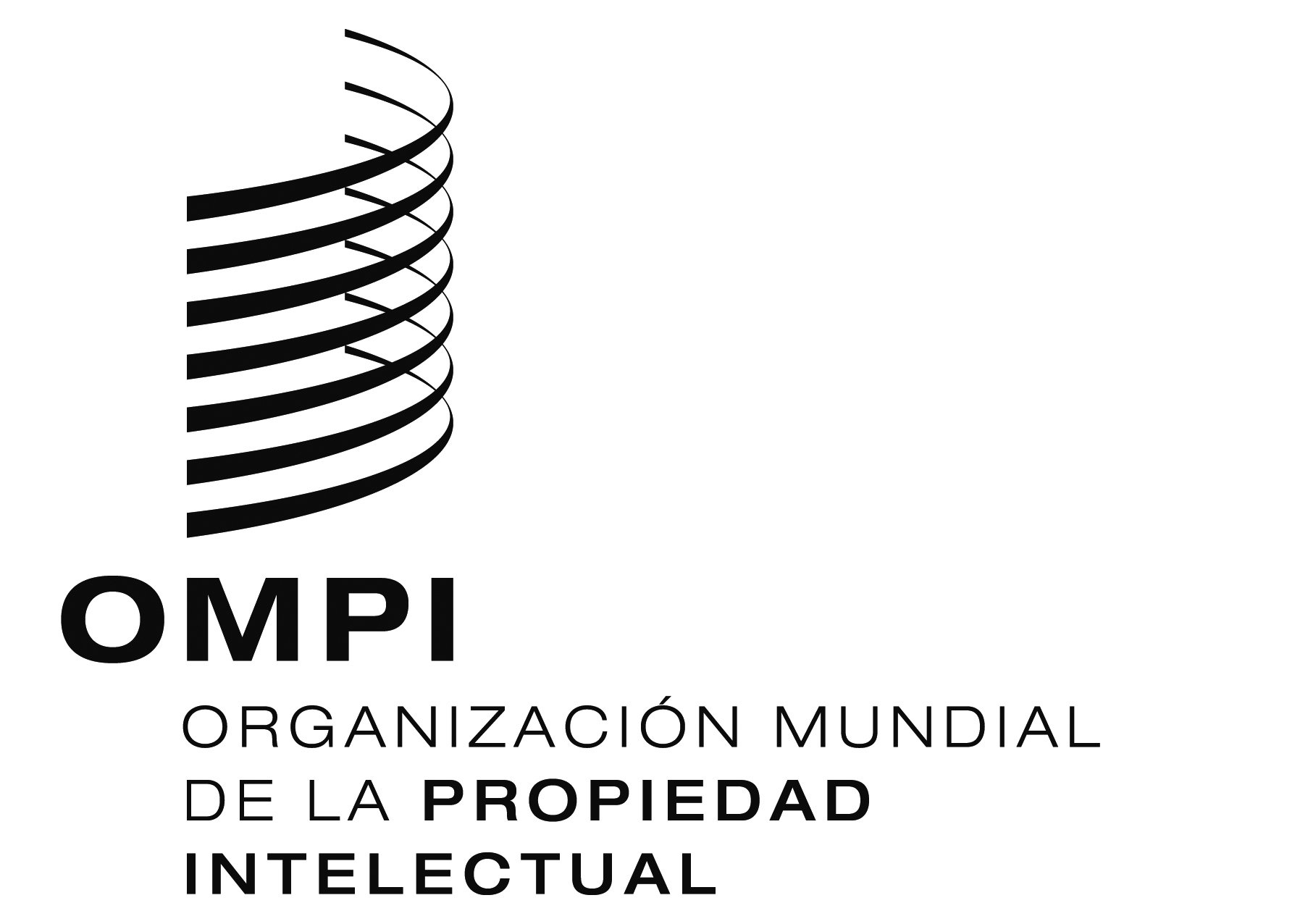 S  CDIP/15/6    CDIP/15/6    CDIP/15/6  ORIGINAL:  INGLÉSORIGINAL:  INGLÉSORIGINAL:  INGLÉSFECHA: 9 DE marZO DE 2015FECHA: 9 DE marZO DE 2015FECHA: 9 DE marZO DE 2015